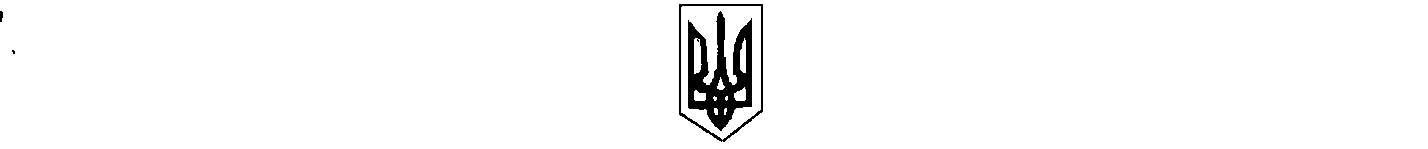                                                                        УКРАЇНА                                                   БІЛИЦЬКА СЕЛИЩНА РАДА                                            КОБЕЛЯЦЬКОГО РАЙОНУ                                             ПОЛТАВСЬКОЇ ОБЛАСТІ                                  сорок сьома сесія селищної ради шостого скликання                                                                  РІШЕННЯ04.12.2014                                                  смт Білики                                       № 230Про доручення виконкомуБілицької селищної ради.      З метою всебічного, об’єктивного висвітлення роботи Білицької селищної ради, виконавчого комітету селищної ради, депутатського корпусу та формування у громадськості селища позитивного відношення до діяльності органу місцевого самоврядування, відповідно до ст.8 Закону України «Про друковані засоби масової інформації (пресу) в Україні», керуючись ст.26 Закону України «про місцеве самоврядування в Україні», сесія селищної ради вирішила:      1.Доручити апарату виконкому селищної ради вивчити питання щодо заснування засобу масової інформації (газети) в смт Білики.      2.Про проведену роботу інформувати на черговій сесії селищної ради.      3.Контроль за виконанням даного рішення покласти на селищного голову Чорну І.В. та постійну депутатську комісію з питань забезпечення правопорядку, охорони прав, свобод і законних інтересів громадян (Кищенко Т.П.).          Селищний голова                                                                       І.В.Чорна